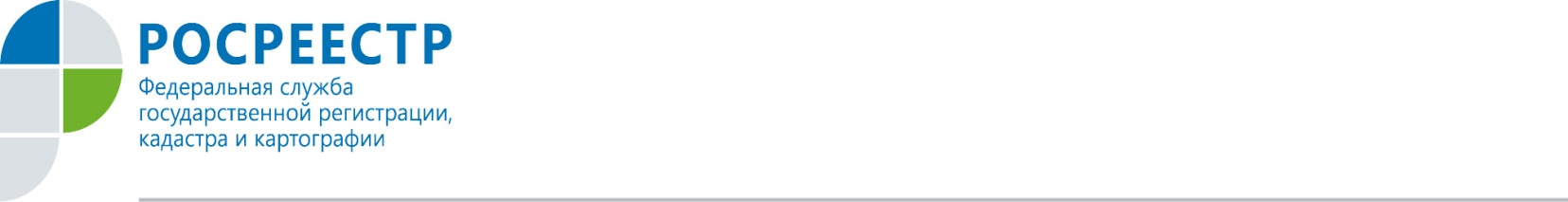 Росреестром реализована возможность извещения через официальный сайт ведомства участников долевой собственности о продаже одним из собственников своей доли в случае, когда число сособственников более 20. За публикацию извещения на сайте Росреестра плата не взимается. Разместить такое извещение собственник может через «личный кабинет», вход в который осуществляется с главной страницы сайта Росреестра. Новая функция «личного кабинета» позволит собственникам недвижимости экономить время и средства в случае продажи ими доли в праве общей собственности.Обязанность известить всех участников долевой собственности о продаже одним из собственников своей доли установлена Гражданским кодексом Российской Федерации, в связи с чем, продавец доли должен направить всем остальным участникам долевой собственности в письменной форме извещение о намерении продать свою долю. В тоже время Федеральным законом 218-ФЗ «О государственной регистрации недвижимости» предусматривается возможность известить участников долевой собственности на объект недвижимости (за исключением жилых помещений) посредством размещения соответствующего извещения на сайте Росреестра в случае, когда число таких участников превышает 20.  Напоминаем, что сделка по продаже доли в праве собственности на объект недвижимости подлежит нотариальному удостоверению. Если продавец известил сособственников о продаже доли через сайт Росреестра, при обращении к нотариусу подтверждать это не требуется, поскольку нотариус проверит данную информацию в специальном разделе сайта Росреестра, в котором опубликованное извещение доступно для просмотра в течение трех месяцев.Публикация извещения осуществляется собственником из «личного кабинета» сайта Росреестра путем заполнения специальной формы.Участникам долевой собственности, у которых активирован «личный кабинет», в течение 3-х дней с даты размещения извещения будет направлено уведомление о публикации такого извещения. Для авторизации в личном кабинете Росреестра используется подтвержденная учетная запись пользователя на едином портале государственных услуг.Пресс-служба Росреестра по Орловской области 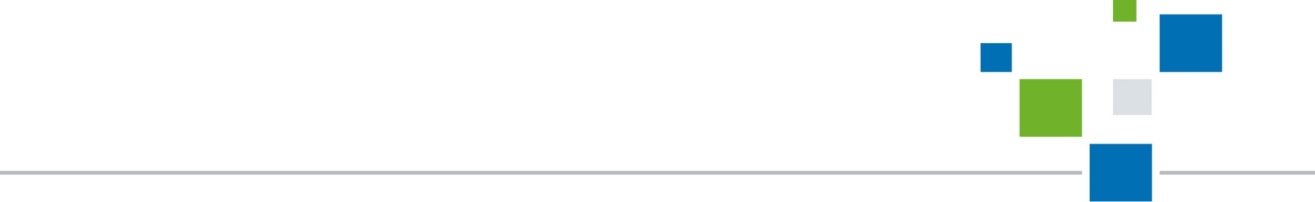 